DELIBERAÇÃO Nº 052/2021 – CEF-CAU/BRA COMISSÃO DE ENSINO E FORMAÇÃO – CEF-CAU/BR, reunida ordinariamente por meio de videoconferência, no dia 4 de novembro de 2021, no uso das competências que lhe conferem o art. 99 do Regimento Interno do CAU/BR, após análise do assunto em epígrafe, eConsiderando a Resolução CAU/BR nº 26, de 6 de junho de 2012, e alterações posteriores, que dispõem sobre o registro de arquitetos e urbanistas, brasileiros ou estrangeiros portadores de visto permanente, diplomados por instituições de ensino estrangeiras, nos Conselhos de Arquitetura e Urbanismo dos Estados e do Distrito Federal (CAU/UF), e dá outras providências;Considerando que os processos de solicitação de registro de diplomados por instituições de ensino estrangeiras são anteriormente analisados e apreciados pela Comissão de Ensino e Formação do CAU/UF, ou por Comissão com a competência para a matéria, conforme determina a Resolução CAU/BR nº 26/2012, supramencionada;Considerando as Deliberações CEF-CAU/BR nº 010/2015, 066/2015, 048/2016, 067/2016, 138/2016, 028/2017, 036/2017, 088/2017, 110/2017 e 149/2017, que estabelecem os procedimentos e registram as orientações da Comissão para atendimento aos normativos vigentes que tratam de registro de diplomados no exterior; Considerando que a partir do dia 14 de agosto de 2016 entrou em vigor para o Brasil a Convenção de Apostila de Haia, que elimina a exigência de legalização de documentos públicos estrangeiros, simplificando o trâmite internacional de documentos públicos entre o Brasil e os 112 países signatários e suprimindo a legalização de documentos no Consulado;Considerando que desde 14 de agosto de 2016, para que produzam efeitos jurídicos no Brasil, documentos emitidos por autoridades estrangeiras deverão contar com a “Apostila” emitida por autoridade local competente e que, documentos anteriores a esta data deverão contar com a etiqueta de legalização aposta pelo Ministério das Relações Exteriores local, eConsiderando os processos recebidos pela CEF-CAU/BR e a conferência da documentação realizada, conforme tabelas anexas a esta deliberação.DELIBERA:Homologar o registro profissional definitivo dos seguintes requerentes, nos termos da Resolução CAU/BR nº 26/2012, e alterações posteriores:Não homologar o registro profissional definitivo de Gustavo Eduardo Sáinz Marques e restituir os autos ao CAU/DF para que o mesmo proceda às diligências necessárias à correção dos vícios procedimentais em observância ao disposto na Resolução CAU/BR nº 26/2012, solicitando ao requerente a apresentação dos documentos faltantes conforme o anexo desta Deliberação.  Encaminhar esta deliberação para verificação e tomada das seguintes providências, observado e cumprido o fluxo e prazos a seguir: Solicitar a observação dos temas contidos nesta deliberação pelos demais setores e órgãos colegiados que possuem convergência com o assunto.Brasília, 4 de novembro de 2021.Considerando a Deliberação Plenária DPOBR Nº 0100-01/2020, que trata sobre a realização de reuniões virtuais, e a necessidade de ações cautelosas em defesa da saúde dos membros do Plenário, convidados e colaboradores do Conselho, atesto a veracidade e a autenticidade das informações prestadas.VALTER LUIS CALDANA JUNIORCoordenador da CEF-CAU/BR109ª REUNIÃO ORDINÁRIA DA CEF-CAU/BRVideoconferênciaFolha de VotaçãoPROCESSOPROTOCOLOProtocolos SICCAU nº 1362440/2021 – BarbaraProtocolos SICCAU nº 1344050/2021 – MarianoProtocolos SICCAU nº 1192970/2020 - GustavoINTERESSADOBarbara Leticia Apesoah – CAU/PRMariano Francisco Rodriguez – CAU/MGGustavo Eduardo Sáinz Marques – CAU/DFASSUNTORegistros de diplomados no exteriorInteressado(a)Tipo de RegistroPais de OrigemIES de OrigemIES RevalidadoraData de expiração do RNMBarbara Leticia ApesoahDefinitivoArgentinaUniversidad de Buenos AiresUniversidade Tecnológica Federal do Paraná03/06/2023Mariano Francisco RodriguezDefinitivoArgentinaUniversidad Nacional de La PlataUniversidade Federal de Minas Gerais26/01/2024SETORDEMANDAPRAZO1SGMEncaminhar os autos à Presidência 5 dias2GabineteEncaminhar os autos aos CAU/UF para providências10 diasUFFunçãoNomeVotaçãoVotaçãoVotaçãoVotaçãoUFFunçãoNomeSimNãoAbstAusênIESCoordenadorValter Luis Caldana JuniorXCECoordenadora-adjuntaCláudia Sales de AlcântaraXACMembroDaniela Bezerra KipperXAPMembroHumberto Mauro Andrade CruzXMAMembroGrete Soares PfluegerXSEMembroRicardo Soares MascarelloXHistórico da votação:109ª REUNIÃO ORDINÁRIA DA CEF-CAU/BRData: 04/11/2021Matéria em votação: Registros de diplomados no exterior  Resultado da votação: Sim (4) Não (0) Abstenções (0) Ausências (2) Impedimento (0) Total de votos (4) Ocorrências: As Conselheiras Grete Pflueger e Daniela Kipper justificaram ausência.Assessoria Técnica: Daniele Gondek          Condução dos trabalhos (coordenador): Valter CaldanaANEXOANEXOBarbara Leticia ApesoahBarbara Leticia Apesoah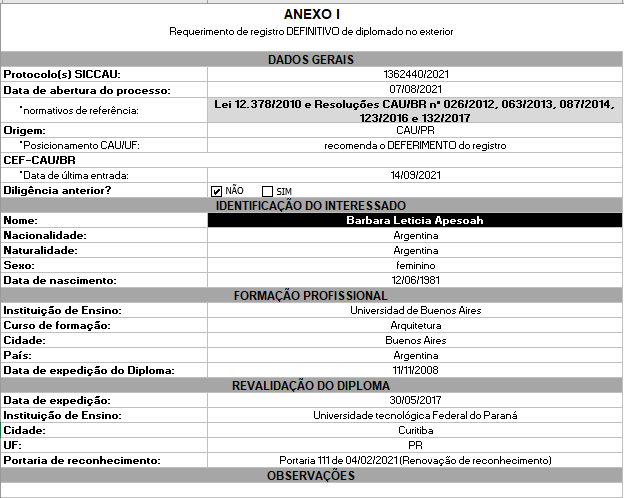 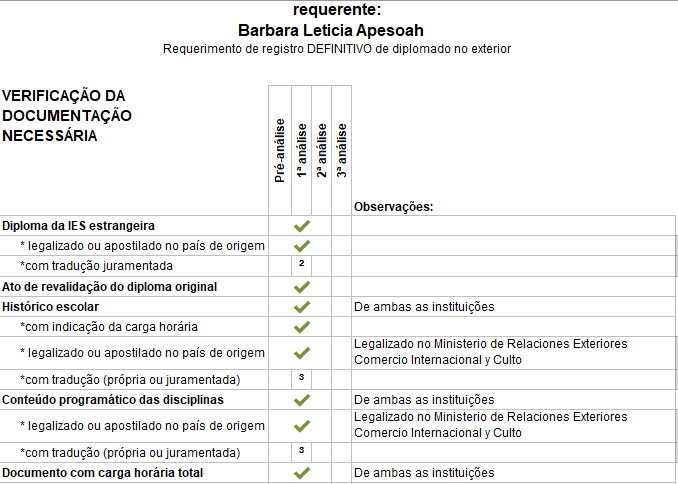 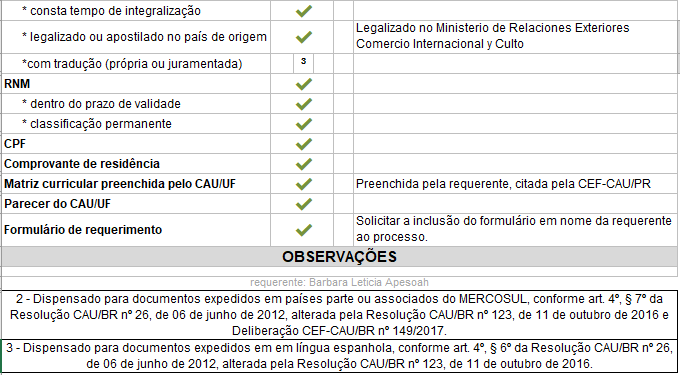 2.	Mariano Francisco Rodriguez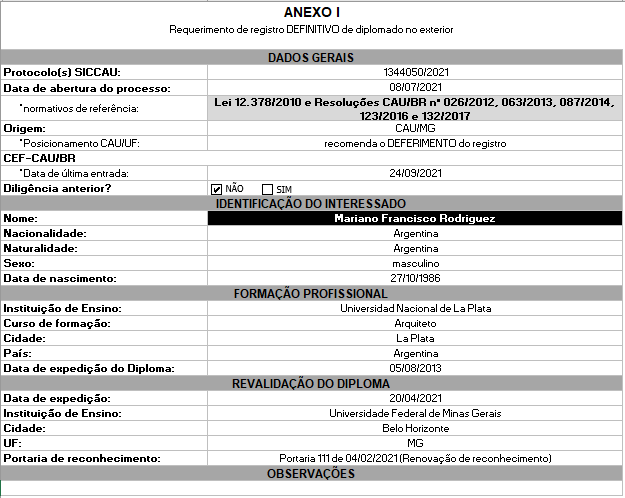 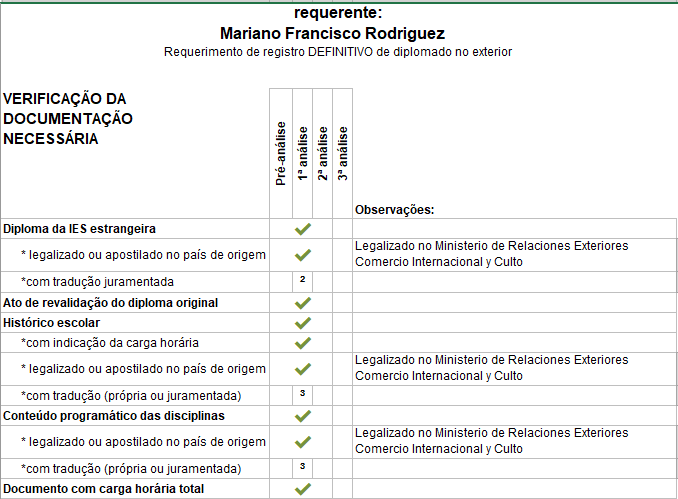 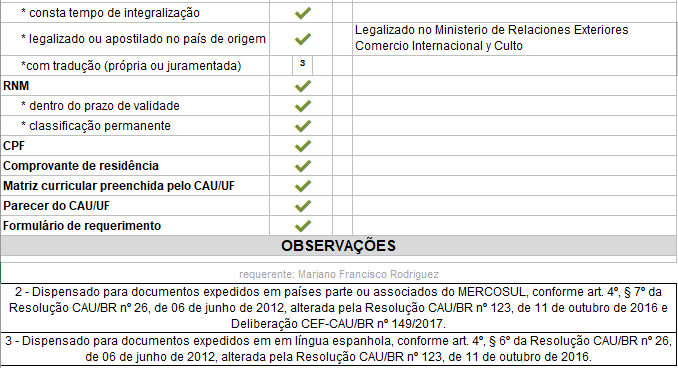 Gustavo Eduardo Sáinz MarquesGustavo Eduardo Sáinz Marques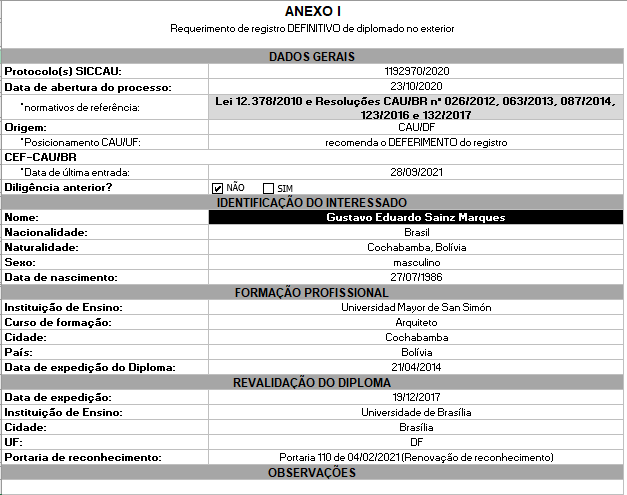 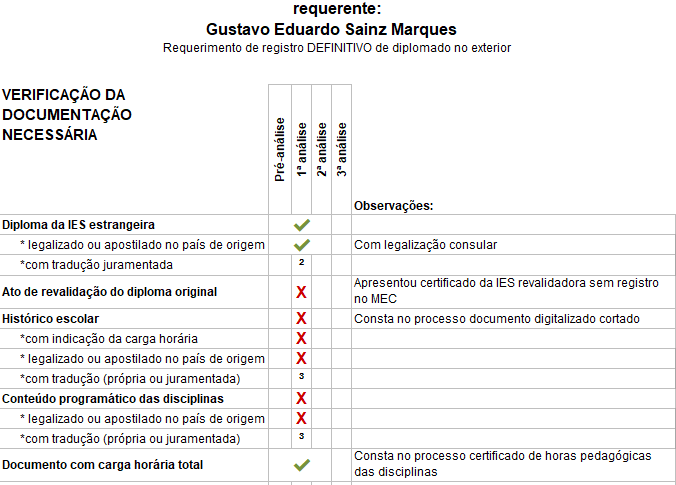 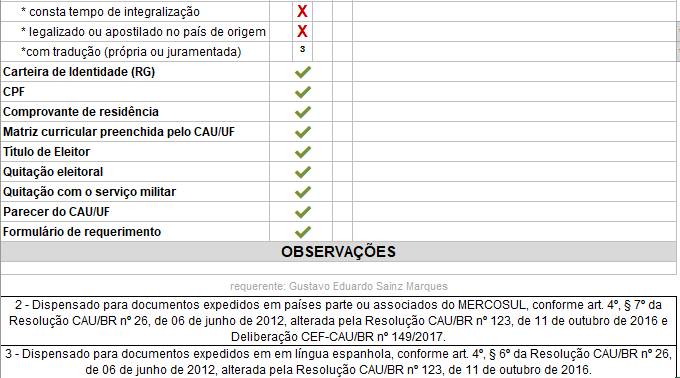 